 Program :  M.Tech in Electronics and Communication  EngineeringProgram  OutcomesMapping of Course outcomes to NBA Program OutcomesProgram: M. Tech in ECE			                                                            Batch: 2017 – 2019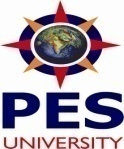                       PES University, Bengaluru                                       (Established under Karnataka Act No. 16 of 2013)IDNBA Program Outcomes PESU M.Tech.-CSE Program OutcomesAHEP AlignmentsUE17ECE_PG_PO1Scholarship of Knowledge: Acquire in-depth knowledge of specific discipline or professional area, including wider and global perspective, with an ability to discriminate, evaluate, analyse and synthesise existing and new knowledge, and integration of the same for enhancement of knowledge.To acquire in depth knowledge in the field of Electronics and Communication Engineering with specialization in VLSI and Embedded Systems,Signal Processing and Communication and apply the same in the design and development of Software and Hardware SystemsSM1fl, SM2fl, SM3flEP1fl, EP2fl.UE17ECE_PG_PO2Critical Thinking: Analyze complex engineering problems critically, apply independent judgment for synthesizing information to make intellectual and/or creative advances for conducting research in a wider theoretical, practical and policy contextAnalyze complex problems in Electronics Communication & Engineering and its associated domains; analyze alternative designs for tradeoffs between various design factors such as power, performance and accuracy.EA1fl, EA2fl, EA3flEP1fl.UE17ECE_PG_PO3Problem Solving: Think laterally and originally, conceptualize and solve engineering problems, evaluate a wide range of potential solutions for those problems and arrive at feasible, optimal solutions after considering public health and safety, cultural, societal and environmental factors in the core areas of expertiseIdentify, formulate and critically study the problem, understand the interplay between theory and practice, design and develop efficient algorithms, conduct experiments, analyzing the results and applying the knowledge to different domains by considering social, environmental, economic, and security constraints.D1fl, D2fl, D3fl, EP1fl, EP2fl, EP3fl, ET6flUE17ECE_PG_PO4Research Skill :Extract information pertinent to unfamiliar problems through literature survey and experiments, apply appropriate research methodologies, techniques and tools, design, conduct experiments, analyze and interpret data, demonstrate higher order skill and view things in a broader perspective, contribute individually/in group(s) to the development of scientific/technological knowledge in one or more domains of engineering.Critically analyze existing literature in an area of specialization, conduct investigative research to develop innovative methodologies to tackle issues identified and contribute to the development of technological knowledge and intellectual property.SM3fl, EA2fl, EA3fl, D1fl.UE17ECE_PG_PO5Modern Tool Usage: Create, select and apply appropriate techniques, resources and modern engineering and IT tools including prediction and modeling to complex engineering activities with an understanding of the limitations.Apply current techniques, skills and modern computing tools to build and analyze robust, reliable, maintainable, scalable and efficient computing systems EP1fl, EP2fl, EP3fl.UE17ECE_UG_PO6Collaborative and Multidisciplinary work: Possess knowledge and understanding of group dynamics, recognize opportunities and contribute positively to collaborative-multidisciplinary scientific research, demonstrate a capacity for self-management and teamwork, decision-making based on open-mindedness, objectivity and rational analysis in order to achieve common goals and further the learning of themselves as well as othersEnhance skills and continuously acquire advanced knowledge in Electronics and Communication Engineering, multi and inter disciplinary domains for professional excellence. EP4fl, EA3fl.UE17ECE_UG_PO7Project Management and Finance: Demonstrate knowledge and understanding of engineering and management principles
and apply the same to one’s own work, as a member and leader in a team, manage projects efficiently in respective disciplines and multidisciplinary environments after considerisation of economical and financial factorsManage and execute complex software/Hardware engineering projects under economic, time and performance constraints both working in teams and in an individual capacity.SM3fl, D1fl, EP4fl, ET3fl, ET4fl.UE17ECEP_PG_O8Communication: Communicate with the engineering community, and with society at large, regarding complex engineering activities confidently and effectively, such as, being able to comprehend and write effective reports and design documentation by adhering to appropriate standards, make effective presentations, and give and receive clear instructionsContribute and communicate effectively with the society confidently, be able to write effective reports and design documents by adhering to the appropriate standards, make effective presentations, give and receive clear instructionsEP4fl.UE17ECE_PG_PO9Life-long Learning: Recognize the need for, and have the preparation and ability to engage in life-long learning independently, with a high level of enthusiasm and commitment to improve knowledge and competence continuously Engage in lifelong learning with persistent scientific temper for professional advancement and effective communication of the technical information.EA2fl, EP2fl.UE17ECE_PG_PO10Ethical Practices and Social Responsibility: Acquire professional and intellectual integrity, professional code of conduct, ethics of research and scholarship, consideration of the impact of research outcomes on professional practices and an understanding of responsibility to contribute to the community for sustainable development of societyBecome a complete professional with high integrity and ethics, with excellent professional conduct and with empathy towards the environmental and contribute to the community for sustainable development of societyET1fl, ET2fl, ET3fl, ET4fl, ET5fl, ET6fl.UE17ECE_PG_PO11Independent and Reflective Learning: Observe and examine critically the outcomes of one’s actions and make corrective measures subsequently, and learn from mistakes without depending on external feedback.Critically evaluate the outcomes of one's actions and apply self corrective measures to improve the performance.EA2fl, EP2fl.Course Code: UE17EC501Course Code: UE17EC501Course Code: UE17EC501Course Code: UE17EC501Course Code: UE17EC501Course Code: UE17EC501Course Name : Advanced Digital Communication Course Name : Advanced Digital Communication Course Name : Advanced Digital Communication Course Name : Advanced Digital Communication Course Name : Advanced Digital Communication Course Name : Advanced Digital Communication Course Name : Advanced Digital Communication UE17ECE_PG_PO1UE17ECE_PG_PO2UE17ECE_PG_PO3UE17ECE_PG_PO4UE17ECE_PG_PO5UE17ECE_PG_PO5UE17ECE_PG_PO6UE17ECE_PG_PO7UE17ECE_PG_PO8UE17ECE_PG_PO9UE17ECE_PG_P10UE17ECE_PG_P11CO1CO2CO3CO4CO5Course Code: UE17EC502Course Code: UE17EC502Course Code: UE17EC502Course Code: UE17EC502Course Code: UE17EC502Course Code: UE17EC502Course Name :CMOS Digital VLSICourse Name :CMOS Digital VLSICourse Name :CMOS Digital VLSICourse Name :CMOS Digital VLSICourse Name :CMOS Digital VLSICourse Name :CMOS Digital VLSICourse Name :CMOS Digital VLSIUE17ECE_PG_PO1UE17ECE_PG_PO2UE17ECE_PG_PO3UE17ECE_PG_PO4UE17ECE_PG_PO5UE17ECE_PG_PO5UE17ECE_PG_PO6UE17ECE_PG_PO7UE17ECE_PG_PO8UE17ECE_PG_PO9UE17ECE_PG_P10UE17ECE_PG_P11CO1CO2CO3CO4CO5Course Code: UE17EC503Course Code: UE17EC503Course Code: UE17EC503Course Code: UE17EC503Course Code: UE17EC503Course Code: UE17EC503Course Name :Advanced Embedded SystemsCourse Name :Advanced Embedded SystemsCourse Name :Advanced Embedded SystemsCourse Name :Advanced Embedded SystemsCourse Name :Advanced Embedded SystemsCourse Name :Advanced Embedded SystemsCourse Name :Advanced Embedded SystemsUE17ECE_PG_PO1UE17ECE_PG_PO2UE17ECE_PG_PO3UE17ECE_PG_PO4UE17ECE_PG_PO5UE17ECE_PG_PO5UE17ECE_PG_PO6UE17ECE_PG_PO7UE17ECE_PG_PO8UE17ECE_PG_PO9UE17ECE_PG_P10UE17ECE_PG_P11CO1CO2CO3CO4CO5Course Code: UE17EC504Course Code: UE17EC504Course Code: UE17EC504Course Code: UE17EC504Course Code: UE17EC504Course Code: UE17EC504Course Name :Modern Digital Signal Processing Course Name :Modern Digital Signal Processing Course Name :Modern Digital Signal Processing Course Name :Modern Digital Signal Processing Course Name :Modern Digital Signal Processing Course Name :Modern Digital Signal Processing Course Name :Modern Digital Signal Processing UE17ECE_PG_PO1UE17ECE_PG_PO2UE17ECE_PG_PO3UE17ECE_PG_PO4UE17ECE_PG_PO5UE17ECE_PG_PO5UE17ECE_PG_PO6UE17ECE_PG_PO7UE17ECE_PG_PO8UE17ECE_PG_PO9UE17ECE_PG_P10UE17ECE_PG_P11CO1CO2CO3CO4CO5Course Code: UE17EC511Course Code: UE17EC511Course Code: UE17EC511Course Code: UE17EC511Course Code: UE17EC511Course Code: UE17EC511Course Name :Advanced Wireless CommunicationCourse Name :Advanced Wireless CommunicationCourse Name :Advanced Wireless CommunicationCourse Name :Advanced Wireless CommunicationCourse Name :Advanced Wireless CommunicationCourse Name :Advanced Wireless CommunicationCourse Name :Advanced Wireless CommunicationUE17ECE_PG_PO1UE17ECE_PG_PO2UE17ECE_PG_PO3UE17ECE_PG_PO4UE17ECE_PG_PO5UE17ECE_PG_PO5UE17ECE_PG_PO6UE17ECE_PG_PO7UE17ECE_PG_PO8UE17ECE_PG_PO9UE17ECE_PG_P10UE17ECE_PG_P11CO1CO2CO3CO4CO5Course Code: UE17EC512Course Code: UE17EC512Course Code: UE17EC512Course Code: UE17EC512Course Code: UE17EC512Course Code: UE17EC512Course Name :Digital System Design using HDLCourse Name :Digital System Design using HDLCourse Name :Digital System Design using HDLCourse Name :Digital System Design using HDLCourse Name :Digital System Design using HDLCourse Name :Digital System Design using HDLCourse Name :Digital System Design using HDLUE17ECE_PG_PO1UE17ECE_PG_PO2UE17ECE_PG_PO3UE17ECE_PG_PO4UE17ECE_PG_PO5UE17ECE_PG_PO5UE17ECE_PG_PO6UE17ECE_PG_PO7UE17ECE_PG_PO8UE17ECE_PG_PO9UE17ECE_PG_P10UE17ECE_PG_P11CO1CO2CO3CO4CO5Course Code: UE17EC513Course Code: UE17EC513Course Code: UE17EC513Course Code: UE17EC513Course Code: UE17EC513Course Code: UE17EC513Course Name :Real Time Embedded SystemsCourse Name :Real Time Embedded SystemsCourse Name :Real Time Embedded SystemsCourse Name :Real Time Embedded SystemsCourse Name :Real Time Embedded SystemsCourse Name :Real Time Embedded SystemsCourse Name :Real Time Embedded SystemsUE17ECE_PG_PO1UE17ECE_PG_PO2UE17ECE_PG_PO3UE17ECE_PG_PO4UE17ECE_PG_PO5UE17ECE_PG_PO5UE17ECE_PG_PO6UE17ECE_PG_PO7UE17ECE_PG_PO8UE17ECE_PG_PO9UE17ECE_PG_P10UE17ECE_PG_P11CO1CO2CO3CO4CO5Course Code: UE17EC514Course Code: UE17EC514Course Code: UE17EC514Course Code: UE17EC514Course Code: UE17EC514Course Code: UE17EC514Image & VideoProcessingImage & VideoProcessingImage & VideoProcessingImage & VideoProcessingImage & VideoProcessingImage & VideoProcessingImage & VideoProcessingUE17ECE_PG_PO1UE17ECE_PG_PO2UE17ECE_PG_PO3UE17ECE_PG_PO4UE17ECE_PG_PO5UE17ECE_PG_PO5UE17ECE_PG_PO6UE17ECE_PG_PO7UE17ECE_PG_PO8UE17ECE_PG_PO9UE17ECE_PG_P10UE17ECE_PG_P11CO1CO2CO3CO4CO5Course Code: UE17EC521Course Code: UE17EC521Course Code: UE17EC521Course Code: UE17EC521Course Code: UE17EC521Course Code: UE17EC521Course Name :Secure Communication ICourse Name :Secure Communication ICourse Name :Secure Communication ICourse Name :Secure Communication ICourse Name :Secure Communication ICourse Name :Secure Communication ICourse Name :Secure Communication IUE17ECE_PG_PO1UE17ECE_PG_PO2UE17ECE_PG_PO3UE17ECE_PG_PO4UE17ECE_PG_PO5UE17ECE_PG_PO5UE17ECE_PG_PO6UE17ECE_PG_PO7UE17ECE_PG_PO8UE17ECE_PG_PO9UE17ECE_PG_P10UE17ECE_PG_P11CO1CO2CO3CO4CO5Course Code: UE17EC522Course Code: UE17EC522Course Code: UE17EC522Course Code: UE17EC522Course Code: UE17EC522Course Code: UE17EC522Course Name :CMOS Analog VLSI CircuitsCourse Name :CMOS Analog VLSI CircuitsCourse Name :CMOS Analog VLSI CircuitsCourse Name :CMOS Analog VLSI CircuitsCourse Name :CMOS Analog VLSI CircuitsCourse Name :CMOS Analog VLSI CircuitsCourse Name :CMOS Analog VLSI CircuitsUE17ECE_PG_PO1UE17ECE_PG_PO2UE17ECE_PG_PO3UE17ECE_PG_PO4UE17ECE_PG_PO5UE17ECE_PG_PO5UE17ECE_PG_PO6UE17ECE_PG_PO7UE17ECE_PG_PO8UE17ECE_PG_PO9UE17ECE_PG_P10UE17ECE_PG_P11CO1CO2CO3CO4CO5Course Code: UE17EC523Course Code: UE17EC523Course Code: UE17EC523Course Code: UE17EC523Course Code: UE17EC523Course Code: UE17EC523Course Name :Speech ProcessingCourse Name :Speech ProcessingCourse Name :Speech ProcessingCourse Name :Speech ProcessingCourse Name :Speech ProcessingCourse Name :Speech ProcessingCourse Name :Speech ProcessingUE17ECE_PG_PO1UE17ECE_PG_PO2UE17ECE_PG_PO3UE17ECE_PG_PO4UE17ECE_PG_PO5UE17ECE_PG_PO5UE17ECE_PG_PO6UE17ECE_PG_PO7UE17ECE_PG_PO8UE17ECE_PG_PO9UE17ECE_PG_P10UE17ECE_PG_P11CO1CO2CO3CO4CO5Course Code: UE17EC531Course Code: UE17EC531Course Code: UE17EC531Course Code: UE17EC531Course Code: UE17EC531Course Code: UE17EC531Course Name :Optical Fiber Communication and NetworkingCourse Name :Optical Fiber Communication and NetworkingCourse Name :Optical Fiber Communication and NetworkingCourse Name :Optical Fiber Communication and NetworkingCourse Name :Optical Fiber Communication and NetworkingCourse Name :Optical Fiber Communication and NetworkingCourse Name :Optical Fiber Communication and NetworkingUE17ECE_PG_PO1UE17ECE_PG_PO2UE17ECE_PG_PO3UE17ECE_PG_PO4UE17ECE_PG_PO5UE17ECE_PG_PO5UE17ECE_PG_PO6UE17ECE_PG_PO7UE17ECE_PG_PO8UE17ECE_PG_PO9UE17ECE_PG_P10UE17ECE_PG_P11CO1CO2CO3CO4CO5Course Code: UE17EC532Course Code: UE17EC532Course Code: UE17EC532Course Code: UE17EC532Course Code: UE17EC532Course Code: UE17EC532Course Name :Testing of VLSI CircuitsCourse Name :Testing of VLSI CircuitsCourse Name :Testing of VLSI CircuitsCourse Name :Testing of VLSI CircuitsCourse Name :Testing of VLSI CircuitsCourse Name :Testing of VLSI CircuitsCourse Name :Testing of VLSI CircuitsUE17ECE_PG_PO1UE17ECE_PG_PO2UE17ECE_PG_PO3UE17ECE_PG_PO4UE17ECE_PG_PO5UE17ECE_PG_PO5UE17ECE_PG_PO6UE17ECE_PG_PO7UE17ECE_PG_PO8UE17ECE_PG_PO9UE17ECE_PG_P10UE17ECE_PG_P11CO1CO2CO3CO4CO5Course Code: UE17EC533Course Code: UE17EC533Course Code: UE17EC533Course Code: UE17EC533Course Code: UE17EC533Course Code: UE17EC533Course Name :Adaptive Signal ProcessingCourse Name :Adaptive Signal ProcessingCourse Name :Adaptive Signal ProcessingCourse Name :Adaptive Signal ProcessingCourse Name :Adaptive Signal ProcessingCourse Name :Adaptive Signal ProcessingCourse Name :Adaptive Signal ProcessingUE17ECE_PG_PO1UE17ECE_PG_PO2UE17ECE_PG_PO3UE17ECE_PG_PO4UE17ECE_PG_PO5UE17ECE_PG_PO5UE17ECE_PG_PO6UE17ECE_PG_PO7UE17ECE_PG_PO8UE17ECE_PG_PO9UE17ECE_PG_P10UE17ECE_PG_P11CO1CO2CO3CO4CO5Course Code: UE17EC541Course Code: UE17EC541Course Code: UE17EC541Course Code: UE17EC541Course Code: UE17EC541Course Code: UE17EC541Course Name :Broadband WiMAXCourse Name :Broadband WiMAXCourse Name :Broadband WiMAXCourse Name :Broadband WiMAXCourse Name :Broadband WiMAXCourse Name :Broadband WiMAXCourse Name :Broadband WiMAXUE17ECE_PG_PO1UE17ECE_PG_PO2UE17ECE_PG_PO3UE17ECE_PG_PO4UE17ECE_PG_PO5UE17ECE_PG_PO5UE17ECE_PG_PO6UE17ECE_PG_PO7UE17ECE_PG_PO8UE17ECE_PG_PO9UE17ECE_PG_P10UE17ECE_PG_P11CO1CO2CO3CO4CO5Course Code: UE17EC542Course Code: UE17EC542Course Code: UE17EC542Course Code: UE17EC542Course Code: UE17EC542Course Code: UE17EC542Course Name :System VerilogCourse Name :System VerilogCourse Name :System VerilogCourse Name :System VerilogCourse Name :System VerilogCourse Name :System VerilogCourse Name :System VerilogUE17ECE_PG_PO1UE17ECE_PG_PO2UE17ECE_PG_PO3UE17ECE_PG_PO4UE17ECE_PG_PO5UE17ECE_PG_PO5UE17ECE_PG_PO6UE17ECE_PG_PO7UE17ECE_PG_PO8UE17ECE_PG_PO9UE17ECE_PG_P10UE17ECE_PG_P11CO1CO2CO3CO4CO5Course Code: UE17EC543Course Code: UE17EC543Course Code: UE17EC543Course Code: UE17EC543Course Code: UE17EC543Course Code: UE17EC543Course Name :Computer VisionCourse Name :Computer VisionCourse Name :Computer VisionCourse Name :Computer VisionCourse Name :Computer VisionCourse Name :Computer VisionCourse Name :Computer VisionUE17ECE_PG_PO1UE17ECE_PG_PO2UE17ECE_PG_PO3UE17ECE_PG_PO4UE17ECE_PG_PO5UE17ECE_PG_PO5UE17ECE_PG_PO6UE17ECE_PG_PO7UE17ECE_PG_PO8UE17ECE_PG_PO9UE17ECE_PG_P10UE17ECE_PG_P11CO1CO2CO3CO4CO5Course Code: UE17EC551Course Code: UE17EC551Course Code: UE17EC551Course Code: UE17EC551Course Code: UE17EC551Course Code: UE17EC551Course Name :Research MethodologyCourse Name :Research MethodologyCourse Name :Research MethodologyCourse Name :Research MethodologyCourse Name :Research MethodologyCourse Name :Research MethodologyCourse Name :Research MethodologyUE17ECE_PG_PO1UE17ECE_PG_PO2UE17ECE_PG_PO3UE17ECE_PG_PO4UE17ECE_PG_PO5UE17ECE_PG_PO5UE17ECE_PG_PO6UE17ECE_PG_PO7UE17ECE_PG_PO8UE17ECE_PG_PO9UE17ECE_PG_P10UE17ECE_PG_P11CO1CO2CO3CO4CO5Course Code: UE17EC552Course Code: UE17EC552Course Code: UE17EC552Course Code: UE17EC552Course Code: UE17EC552Course Code: UE17EC552Course Name :Advanced SoC ArchitectureCourse Name :Advanced SoC ArchitectureCourse Name :Advanced SoC ArchitectureCourse Name :Advanced SoC ArchitectureCourse Name :Advanced SoC ArchitectureCourse Name :Advanced SoC ArchitectureCourse Name :Advanced SoC ArchitectureUE17ECE_PG_PO1UE17ECE_PG_PO2UE17ECE_PG_PO3UE17ECE_PG_PO4UE17ECE_PG_PO5UE17ECE_PG_PO5UE17ECE_PG_PO6UE17ECE_PG_PO7UE17ECE_PG_PO8UE17ECE_PG_PO9UE17ECE_PG_P10UE17ECE_PG_P11CO1CO2CO3CO4CO5Course Code: UE17EC553Course Code: UE17EC553Course Code: UE17EC553Course Code: UE17EC553Course Code: UE17EC553Course Code: UE17EC553Course Name : Detection and EstimationCourse Name : Detection and EstimationCourse Name : Detection and EstimationCourse Name : Detection and EstimationCourse Name : Detection and EstimationCourse Name : Detection and EstimationCourse Name : Detection and EstimationUE17ECE_PG_PO1UE17ECE_PG_PO2UE17ECE_PG_PO3UE17ECE_PG_PO4UE17ECE_PG_PO5UE17ECE_PG_PO5UE17ECE_PG_PO6UE17ECE_PG_PO7UE17ECE_PG_PO8UE17ECE_PG_PO9UE17ECE_PG_P10UE17ECE_PG_P11CO1CO2CO3CO4CO5Course Code: UE17EC561Course Code: UE17EC561Course Code: UE17EC561Course Code: UE17EC561Course Code: UE17EC561Course Code: UE17EC561Course Name :Secure Communication IICourse Name :Secure Communication IICourse Name :Secure Communication IICourse Name :Secure Communication IICourse Name :Secure Communication IICourse Name :Secure Communication IICourse Name :Secure Communication IIUE17ECE_PG_PO1UE17ECE_PG_PO2UE17ECE_PG_PO3UE17ECE_PG_PO4UE17ECE_PG_PO5UE17ECE_PG_PO5UE17ECE_PG_PO6UE17ECE_PG_PO7UE17ECE_PG_PO8UE17ECE_PG_PO9UE17ECE_PG_P10UE17ECE_PG_P11CO1CO2CO3CO4CO5Course Code: UE17EC562Course Code: UE17EC562Course Code: UE17EC562Course Code: UE17EC562Course Code: UE17EC562Course Code: UE17EC562Course Name :Advanced Semiconductor DevicesCourse Name :Advanced Semiconductor DevicesCourse Name :Advanced Semiconductor DevicesCourse Name :Advanced Semiconductor DevicesCourse Name :Advanced Semiconductor DevicesCourse Name :Advanced Semiconductor DevicesCourse Name :Advanced Semiconductor DevicesUE17ECE_PG_PO1UE17ECE_PG_PO2UE17ECE_PG_PO3UE17ECE_PG_PO4UE17ECE_PG_PO5UE17ECE_PG_PO5UE17ECE_PG_PO6UE17ECE_PG_PO7UE17ECE_PG_PO8UE17ECE_PG_PO9UE17ECE_PG_P10UE17ECE_PG_P11CO1CO2CO3CO4CO5Course Code: UE17EC563Course Code: UE17EC563Course Code: UE17EC563Course Code: UE17EC563Course Code: UE17EC563Course Code: UE17EC563Course Name :Multimedia CommunicationCourse Name :Multimedia CommunicationCourse Name :Multimedia CommunicationCourse Name :Multimedia CommunicationCourse Name :Multimedia CommunicationCourse Name :Multimedia CommunicationCourse Name :Multimedia CommunicationUE17ECE_PG_PO1UE17ECE_PG_PO2UE17ECE_PG_PO3UE17ECE_PG_PO4UE17ECE_PG_PO5UE17ECE_PG_PO5UE17ECE_PG_PO6UE17ECE_PG_PO7UE17ECE_PG_PO8UE17ECE_PG_PO9UE17ECE_PG_P10UE17ECE_PG_P11CO1CO2CO3CO4CO5Course Code: UE17EC571Course Code: UE17EC571Course Code: UE17EC571Course Code: UE17EC571Course Code: UE17EC571Course Code: UE17EC571Course Name :Error Control CodingCourse Name :Error Control CodingCourse Name :Error Control CodingCourse Name :Error Control CodingCourse Name :Error Control CodingCourse Name :Error Control CodingCourse Name :Error Control CodingUE17ECE_PG_PO1UE17ECE_PG_PO2UE17ECE_PG_PO3UE17ECE_PG_PO4UE17ECE_PG_PO5UE17ECE_PG_PO5UE17ECE_PG_PO6UE17ECE_PG_PO7UE17ECE_PG_PO8UE17ECE_PG_PO9UE17ECE_PG_P10UE17ECE_PG_P11CO1CO2CO3CO4CO5Course Code: UE17EC572Course Code: UE17EC572Course Code: UE17EC572Course Code: UE17EC572Course Code: UE17EC572Course Code: UE17EC572Course Name :Reconfigurable ComputingCourse Name :Reconfigurable ComputingCourse Name :Reconfigurable ComputingCourse Name :Reconfigurable ComputingCourse Name :Reconfigurable ComputingCourse Name :Reconfigurable ComputingCourse Name :Reconfigurable ComputingUE17ECE_PG_PO1UE17ECE_PG_PO2UE17ECE_PG_PO3UE17ECE_PG_PO4UE17ECE_PG_PO5UE17ECE_PG_PO5UE17ECE_PG_PO6UE17ECE_PG_PO7UE17ECE_PG_PO8UE17ECE_PG_PO9UE17ECE_PG_P10UE17ECE_PG_P11CO1CO2CO3CO4CO5Course Code: UE17EC573Course Code: UE17EC573Course Code: UE17EC573Course Code: UE17EC573Course Code: UE17EC573Course Code: UE17EC573Verification of VLSI CircuitsVerification of VLSI CircuitsVerification of VLSI CircuitsVerification of VLSI CircuitsVerification of VLSI CircuitsVerification of VLSI CircuitsVerification of VLSI CircuitsUE17ECE_PG_PO1UE17ECE_PG_PO2UE17ECE_PG_PO3UE17ECE_PG_PO4UE17ECE_PG_PO5UE17ECE_PG_PO5UE17ECE_PG_PO6UE17ECE_PG_PO7UE17ECE_PG_PO8UE17ECE_PG_PO9UE17ECE_PG_P10UE17ECE_PG_P11CO1CO2CO3CO4CO5Course Code: UE17EC574Course Code: UE17EC574Course Code: UE17EC574Course Code: UE17EC574Course Code: UE17EC574Course Code: UE17EC574Course Name :Pattern Recognition and ClassificationCourse Name :Pattern Recognition and ClassificationCourse Name :Pattern Recognition and ClassificationCourse Name :Pattern Recognition and ClassificationCourse Name :Pattern Recognition and ClassificationCourse Name :Pattern Recognition and ClassificationCourse Name :Pattern Recognition and ClassificationUE17ECE_PG_PO1UE17ECE_PG_PO2UE17ECE_PG_PO3UE17ECE_PG_PO4UE17ECE_PG_PO5UE17ECE_PG_PO5UE17ECE_PG_PO6UE17ECE_PG_PO7UE17ECE_PG_PO8UE17ECE_PG_PO9UE17ECE_PG_P10UE17ECE_PG_P11CO1CO2CO3CO4CO5Course Code: UE17EC581Course Code: UE17EC581Course Code: UE17EC581Course Code: UE17EC581Course Code: UE17EC581Course Code: UE17EC581Course Name :Wireless Network ArchitecturesCourse Name :Wireless Network ArchitecturesCourse Name :Wireless Network ArchitecturesCourse Name :Wireless Network ArchitecturesCourse Name :Wireless Network ArchitecturesCourse Name :Wireless Network ArchitecturesCourse Name :Wireless Network ArchitecturesUE17ECE_PG_PO1UE17ECE_PG_PO2UE17ECE_PG_PO3UE17ECE_PG_PO4UE17ECE_PG_PO5UE17ECE_PG_PO5UE17ECE_PG_PO6UE17ECE_PG_PO7UE17ECE_PG_PO8UE17ECE_PG_PO9UE17ECE_PG_P10UE17ECE_PG_P11CO1CO2CO3CO4CO5Course Code: UE17EC582Course Code: UE17EC582Course Code: UE17EC582Course Code: UE17EC582Course Code: UE17EC582Course Code: UE17EC582Course Name :Heterogeneous ComputingCourse Name :Heterogeneous ComputingCourse Name :Heterogeneous ComputingCourse Name :Heterogeneous ComputingCourse Name :Heterogeneous ComputingCourse Name :Heterogeneous ComputingCourse Name :Heterogeneous ComputingUE17ECE_PG_PO1UE17ECE_PG_PO2UE17ECE_PG_PO3UE17ECE_PG_PO4UE17ECE_PG_PO5UE17ECE_PG_PO5UE17ECE_PG_PO6UE17ECE_PG_PO7UE17ECE_PG_PO8UE17ECE_PG_PO9UE17ECE_PG_P10UE17ECE_PG_P11CO1CO2CO3CO4CO5Course Code: UE17EC583Course Code: UE17EC583Course Code: UE17EC583Course Code: UE17EC583Course Code: UE17EC583Course Code: UE17EC583Course Name :Real-time Digital Signal ProcessingCourse Name :Real-time Digital Signal ProcessingCourse Name :Real-time Digital Signal ProcessingCourse Name :Real-time Digital Signal ProcessingCourse Name :Real-time Digital Signal ProcessingCourse Name :Real-time Digital Signal ProcessingCourse Name :Real-time Digital Signal ProcessingUE17ECE_PG_PO1UE17ECE_PG_PO2UE17ECE_PG_PO3UE17ECE_PG_PO4UE17ECE_PG_PO5UE17ECE_PG_PO5UE17ECE_PG_PO6UE17ECE_PG_PO7UE17ECE_PG_PO8UE17ECE_PG_PO9UE17ECE_PG_P10UE17ECE_PG_P11CO1CO2CO3CO4CO5Course Code: UE17EC591Course Code: UE17EC591Course Code: UE17EC591Course Code: UE17EC591Course Code: UE17EC591Course Code: UE17EC591Course Name :Mini-projectCourse Name :Mini-projectCourse Name :Mini-projectCourse Name :Mini-projectCourse Name :Mini-projectCourse Name :Mini-projectCourse Name :Mini-projectUE17ECE_PG_PO1UE17ECE_PG_PO2UE17ECE_PG_PO3UE17ECE_PG_PO4UE17ECE_PG_PO5UE17ECE_PG_PO5UE17ECE_PG_PO6UE17ECE_PG_PO7UE17ECE_PG_PO8UE17ECE_PG_PO9UE17ECE_PG_P10UE17ECE_PG_P11CO1CO2CO3CO4CO5Course Code: UE17EC601Course Code: UE17EC601Course Code: UE17EC601Course Code: UE17EC601Course Code: UE17EC601Course Code: UE17EC601Course Name :Project Phase ICourse Name :Project Phase ICourse Name :Project Phase ICourse Name :Project Phase ICourse Name :Project Phase ICourse Name :Project Phase ICourse Name :Project Phase IUE17ECE_PG_PO1UE17ECE_PG_PO2UE17ECE_PG_PO3UE17ECE_PG_PO4UE17ECE_PG_PO5UE17ECE_PG_PO5UE17ECE_PG_PO6UE17ECE_PG_PO7UE17ECE_PG_PO8UE17ECE_PG_PO9UE17ECE_PG_P10UE17ECE_PG_P11CO1CO2CO3CO4CO5Course Code: UE17EC602Course Code: UE17EC602Course Code: UE17EC602Course Code: UE17EC602Course Code: UE17EC602Course Code: UE17EC602Course Name :Seminar/mini-projectCourse Name :Seminar/mini-projectCourse Name :Seminar/mini-projectCourse Name :Seminar/mini-projectCourse Name :Seminar/mini-projectCourse Name :Seminar/mini-projectCourse Name :Seminar/mini-projectUE17ECE_PG_PO1UE17ECE_PG_PO2UE17ECE_PG_PO3UE17ECE_PG_PO4UE17ECE_PG_PO5UE17ECE_PG_PO5UE17ECE_PG_PO6UE17ECE_PG_PO7UE17ECE_PG_PO8UE17ECE_PG_PO9UE17ECE_PG_P10UE17ECE_PG_P11CO1CO2CO3CO4CO5Course Code: UE17EC611Course Code: UE17EC611Course Code: UE17EC611Course Code: UE17EC611Course Code: UE17EC611Course Code: UE17EC611Course Name :Applications  of Queuing TheoryCourse Name :Applications  of Queuing TheoryCourse Name :Applications  of Queuing TheoryCourse Name :Applications  of Queuing TheoryCourse Name :Applications  of Queuing TheoryCourse Name :Applications  of Queuing TheoryCourse Name :Applications  of Queuing TheoryUE17ECE_PG_PO1UE17ECE_PG_PO2UE17ECE_PG_PO3UE17ECE_PG_PO4UE17ECE_PG_PO5UE17ECE_PG_PO5UE17ECE_PG_PO6UE17ECE_PG_PO7UE17ECE_PG_PO8UE17ECE_PG_PO9UE17ECE_PG_P10UE17ECE_PG_P11CO1CO2CO3CO4CO5Course Code: UE17EC612Course Code: UE17EC612Course Code: UE17EC612Course Code: UE17EC612Course Code: UE17EC612Course Code: UE17EC612Course Name :System VerilogCourse Name :System VerilogCourse Name :System VerilogCourse Name :System VerilogCourse Name :System VerilogCourse Name :System VerilogCourse Name :System VerilogUE17ECE_PG_PO1UE17ECE_PG_PO2UE17ECE_PG_PO3UE17ECE_PG_PO4UE17ECE_PG_PO5UE17ECE_PG_PO5UE17ECE_PG_PO6UE17ECE_PG_PO7UE17ECE_PG_PO8UE17ECE_PG_PO9UE17ECE_PG_P10UE17ECE_PG_P11CO1CO2CO3CO4CO5Course Code: UE17EC613Course Code: UE17EC613Course Code: UE17EC613Course Code: UE17EC613Course Code: UE17EC613Course Code: UE17EC613Course Name :Computational IntelligenceCourse Name :Computational IntelligenceCourse Name :Computational IntelligenceCourse Name :Computational IntelligenceCourse Name :Computational IntelligenceCourse Name :Computational IntelligenceCourse Name :Computational IntelligenceUE17ECE_PG_PO1UE17ECE_PG_PO2UE17ECE_PG_PO3UE17ECE_PG_PO4UE17ECE_PG_PO5UE17ECE_PG_PO5UE17ECE_PG_PO6UE17ECE_PG_PO7UE17ECE_PG_PO8UE17ECE_PG_PO9UE17ECE_PG_P10UE17ECE_PG_P11CO1CO2CO3CO4CO5Course Code: UE17EC651Course Code: UE17EC651Course Code: UE17EC651Course Code: UE17EC651Course Code: UE17EC651Course Code: UE17EC651Course Name :Project Phase IICourse Name :Project Phase IICourse Name :Project Phase IICourse Name :Project Phase IICourse Name :Project Phase IICourse Name :Project Phase IICourse Name :Project Phase IIUE17ECE_PG_PO1UE17ECE_PG_PO2UE17ECE_PG_PO3UE17ECE_PG_PO4UE17ECE_PG_PO5UE17ECE_PG_PO5UE17ECE_PG_PO6UE17ECE_PG_PO7UE17ECE_PG_PO8UE17ECE_PG_PO9UE17ECE_PG_P10UE17ECE_PG_P11CO1CO2CO3CO4CO5Course Code: UE17EC661Course Code: UE17EC661Course Code: UE17EC661Course Code: UE17EC661Course Code: UE17EC661Course Code: UE17EC661Course Name :Antenna Theory and DesignCourse Name :Antenna Theory and DesignCourse Name :Antenna Theory and DesignCourse Name :Antenna Theory and DesignCourse Name :Antenna Theory and DesignCourse Name :Antenna Theory and DesignCourse Name :Antenna Theory and DesignUE17ECE_PG_PO1UE17ECE_PG_PO2UE17ECE_PG_PO3UE17ECE_PG_PO4UE17ECE_PG_PO5UE17ECE_PG_PO5UE17ECE_PG_PO6UE17ECE_PG_PO7UE17ECE_PG_PO8UE17ECE_PG_PO9UE17ECE_PG_P10UE17ECE_PG_P11CO1CO2CO3CO4CO5Course Code: UE17EC663Course Code: UE17EC663Course Code: UE17EC663Course Code: UE17EC663Course Code: UE17EC663Course Code: UE17EC663Course Name :VLSI for DSPCourse Name :VLSI for DSPCourse Name :VLSI for DSPCourse Name :VLSI for DSPCourse Name :VLSI for DSPCourse Name :VLSI for DSPCourse Name :VLSI for DSPUE17ECE_PG_PO1UE17ECE_PG_PO2UE17ECE_PG_PO3UE17ECE_PG_PO4UE17ECE_PG_PO5UE17ECE_PG_PO5UE17ECE_PG_PO6UE17ECE_PG_PO7UE17ECE_PG_PO8UE17ECE_PG_PO9UE17ECE_PG_P10UE17ECE_PG_P11CO1CO2CO3CO4CO5Course Code: UE17EC664Course Code: UE17EC664Course Code: UE17EC664Course Code: UE17EC664Course Code: UE17EC664Course Code: UE17EC664Course Name :Statistical Signal ProcessingCourse Name :Statistical Signal ProcessingCourse Name :Statistical Signal ProcessingCourse Name :Statistical Signal ProcessingCourse Name :Statistical Signal ProcessingCourse Name :Statistical Signal ProcessingCourse Name :Statistical Signal ProcessingUE17ECE_PG_PO1UE17ECE_PG_PO2UE17ECE_PG_PO3UE17ECE_PG_PO4UE17ECE_PG_PO5UE17ECE_PG_PO5UE17ECE_PG_PO6UE17ECE_PG_PO7UE17ECE_PG_PO8UE17ECE_PG_PO9UE17ECE_PG_P10UE17ECE_PG_P11CO1CO2CO3CO4CO5Course Code: UE17EC501Course Code: UE17EC501Course Code: UE17EC501Course Code: UE17EC501Course Code: UE17EC501Course Code: UE17EC501Course Name :Course Name :Course Name :Course Name :Course Name :Course Name :Course Name :UE17ECE_PG_PO1UE17ECE_PG_PO2UE17ECE_PG_PO3UE17ECE_PG_PO4UE17ECE_PG_PO5UE17ECE_PG_PO5UE17ECE_PG_PO6UE17ECE_PG_PO7UE17ECE_PG_PO8UE17ECE_PG_PO9UE17ECE_PG_P10UE17ECE_PG_P11CO1CO2CO3CO4CO5